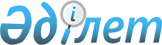 Об организации общественных работ в районе Магжана Жумабаева
Северо-Казахстанской области в 2014 году
					
			Утративший силу
			
			
		
					Постановление акимата района Магжана Жумабаева Северо-Казахстанской области от 24 декабря 2013 года N 508. Зарегистрировано Департаментом юстиции Северо-Казахстанской области 22 января 2014 года N 2510. Утратило силу постановлением акимата района Магжана Жумабаева Северо-Казахстанской области от 31 июля 2014 года N 289      Сноска. Утратило силу постановлением акимата района Магжана Жумабаева Северо-Казахстанской области от 31.07.2014 N 289

      В соответствии с подпунктом 5) статьи 7, пунктом 5 статьи 20 Закона Республики Казахстан от 23 января 2001 года «О занятости населения», постановлением Правительства Республики Казахстан от 19 июня 2001 года № 836 «О мерах по реализации Закона Республики Казахстан от 23 января 2001 года «О занятости населения», в целях упорядочения распределения безработных граждан на общественные работы, акимат района Магжана Жумабаева Северо-Казахстанской области ПОСТАНОВЛЯЕТ:



      1. Организовать общественные работы в районе Магжана Жумабаева в 2014 году.



      2. Утвердить Перечень организаций, виды, объемы общественных работ и источники финансирования на 2014 год (далее по тексту Перечень) согласно приложению.



      3. Государственному учреждению «Отдел занятости и социальных программ района Магжана Жумабаева Северо-Казахстанской области» осуществлять направление безработных граждан на общественные работы в соответствии с утвержденным Перечнем.



      4. Определить спрос и предложение на общественные работы:

      в количестве заявленной потребности рабочих мест – 101 человек;

      в количестве утвержденной потребности рабочих мест – 101 человек.



      5. Утвердить оплату труда безработных, участвующих в оплачиваемых общественных работах в размере 1,5 минимальной заработной платы на соответствующий финансовый год. Финансирование организации общественных работ осуществляется из средств местного бюджета.



      6. Утвердить условия общественных работ в соответствии с трудовым законодательством Республики Казахстан продолжительностью рабочей недели 5 дней с двумя выходными (суббота, воскресенье), восьми часовой рабочий день, обеденный перерыв 1 час, исходя из условий труда, применяются гибкие формы организации рабочего времени, предусмотренные трудовым договором, заключаемые между работниками и работодателями. Работникам, работающим в холодное время года на открытом воздухе или в закрытых необогреваемых помещениях, а также занятым на погрузочно-разгрузочных работах, предоставляются специальные перерывы для обогрева и отдыха, которые включаются в рабочее время. Работодатель обязан обеспечить оборудование помещений для обогрева и отдыха работников.



      7. Контроль за исполнением настоящего постановления возложить на заместителя акима района Магжана Жумабаева Северо-Казахстанской области Есдаулетова Ж.Т.



      8. Настоящее постановление вводится в действие по истечении десяти календарных дней после дня его первого официального опубликования и распространяется на правоотношения, возникшие с 1 января 2014 года.      Аким района Магжана Жумабаева

      Северо-Казахстанской области                  К. Пшенбаев      «СОГЛАСОВАНО»      Руководитель государственного

      учреждения «Департамент по

      исполнению судебных актов

      Северо-Казахстанской области

      Комитета по исполнению судебных

      актов министерства юстиции

      Республики Казахстан»                         Базылов Р.А.      Начальник «Управления Комитета

      по правовой статистике и специальным

      учетам генеральной прокуратуры Республики

      Казахстан по Северо-Казахстанской области»

      советник юстиции                              Ілияс Ж.М.      Начальник республиканского

      государственного учреждения «Отдел

      по делам обороны района имени

      Магжана Жумабаева Северо-Казахстанской

      области» Министерства обороны

      Республики Казахстан                          Кеженев Д.М.      Руководитель управления юстиции

      района М. Жумабаева Департамента

      юстиции Северо-Казахстанской

      области Республики Казахстан                 Есильбаев С.К.      Руководитель государственного

      учреждения «Налогового управления

      района Магжана Жумабаева

      Северо-Казахстанской области

      налогового комитета Северо-Казахстанской

      области министерства финансов

      Республики Казахстан                         Кемелев А.Т.      Начальник государственного

      учреждения «Отдела по

      чрезвычайным ситуациям

      района Магжана Жумабаева

      департамента Северо-Казахстанской области

      министерства по чрезвычайным ситуациям

      Республики Казахстан»                        Баймышев Е.К.      И.о.директора коммунального

      государственного учреждения

      «Архив района Магжана Жумабаева»

      управления культуры, архивов и документации

      Северо-Казахстанской области

      акимата Северо-Казахстанской области            Фиц В.А.      Прокуратура

      района Магжана Жумабаева

      Северо-Казахстанской области

      Прокурор                                      Трикачев А.В      Председатель государственного

      учреждения «Суд района Магжана

      Жумабаева Северо-Казахстанской области»       Смагулов А.А.      Начальник государственного

      учреждения «Отдел внутренних дел

      района Магжана Жумабаева

      департамента внутренних дел

      Северо-Казахстанской области                  Нурпеисов М.Х.

Приложение к

      постановлению акимата

      района Магжана Жумабаева

      Северо-Казахстанской области

      от 24 декабря 2013 года № 508 Перечень

организаций района Магжана Жумабаева, виды, объемы общественных работ и источники финансирования на 2014 год
					© 2012. РГП на ПХВ «Институт законодательства и правовой информации Республики Казахстан» Министерства юстиции Республики Казахстан
				Наименование

организацииВиды оплачивае-

мых об-

щественных работОбъемы работ Продолжительность общественных работ (меся-

цев)Коли-

чест-

во чело-

векИсточник финансирования1. Государственное учреждение «Аппарат акима города Булаево района Магжана Жумабаева Северо-Казахс-

танской области»1. Оказание помощи в озеленении и благоустройстве города Булаево.Уборка мусора - 5 тонн, очистка от снега -1700 квадратных метров, побелка деревьев - 80 штук, посадка деревьев - 80 штук.919Районный бюджет1. Государственное учреждение «Аппарат акима города Булаево района Магжана Жумабаева Северо-Казахс-

танской области»2. Оказание помощи в уборке и озеленении территории акимата района. Уборка мусора - 3200 квадратных метров, посадка деревьев - 80 штук.94Районный бюджет1. Государственное учреждение «Аппарат акима города Булаево района Магжана Жумабаева Северо-Казахс-

танской области»3. Оказание помощи в охране парка и площади.Парк - 0,09 гектар, площадь - 0,08 гектар.94Районный бюджет1. Государственное учреждение «Аппарат акима города Булаево района Магжана Жумабаева Северо-Казахс-

танской области»4. Проведение работ связанных с весенне-

осенними паводками. Копка канав для стока воды - 1000 квадратных метров, ручейков для стока воды - 1000 квадратных метров.92Районный бюджет1. Государственное учреждение «Аппарат акима города Булаево района Магжана Жумабаева Северо-Казахс-

танской области»5. Оказание помощи в благоустройстве свалок, кладбищ.Свалка - 1 гектар, кладбище № 1 - 1 гектар, кладбище № 2 - 0,08 гектар.92Районный бюджет2. Государственное учреждение «Аппарат акима Авангардского сельского округа района Магжана Жумабаева Северо-Казахс-

танской области»1. Оказание помощи в благоустройстве и озеленений территории сельского округа.Уборка мусора - 3 тонны, очистка от снега - 1000 квадратных метров, побелка деревьев - 80 штук, посадка деревьев - 40 штук.21Районный бюджет2. Государственное учреждение «Аппарат акима Авангардского сельского округа района Магжана Жумабаева Северо-Казахс-

танской области»2. Проведение работ связанных с весенне-

осенними паводками.Копка канав для стока воды - 900 квадратных метров, ручейков для стока воды - 600 квадратных метров.21Районный бюджет3. Государственное учреждение «Аппарат акима Александровского сельского округа района Магжана Жумабаева Северо-Казахс-

танской области»1. Оказание помощи в благоустройстве и озеленении территории сельского округа.Уборка мусора - 3 тонны, очистка от снега - 1000 квадратных метров, побелка деревьев - 80 штук, посадка деревьев 40 штук.21Районный бюджет3. Государственное учреждение «Аппарат акима Александровского сельского округа района Магжана Жумабаева Северо-Казахс-

танской области»2. Проведение работ связанных с весенне-

осенними паводками.Копка канав для стока воды - 900 квадратных метров, ручейков для стока воды - 600 квадратных метров.21Районный бюджет4. Государственное учреждение «Аппарат акима Бастомарского сельского округа района Магжана Жумабаева Северо-Казахс-

танской области»1. Оказание помощи в благоустройстве и озеленении территории сельского округа.Уборка мусора - 3 тонны, очистка от снега - 1000 квадратных метров, побелка деревьев - 80 штук, посадка деревьев – 40 штук.21Районный бюджет4. Государственное учреждение «Аппарат акима Бастомарского сельского округа района Магжана Жумабаева Северо-Казахс-

танской области»2. Проведение работ связанных с весенне-

осенними паводками.Копка канав для стока воды - 900 квадратных метров, ручейков для стока воды - 600 квадратных метров.21Районный бюджет5. Государственное учреждение «Аппарат акима Возвышенского сельского округа района Магжана Жумабаева Северо-Казахс-

танской области»1. Оказание помощи в благоустройстве и озеленении территории сельского округа.Уборка мусора - 3 тонны, очистка от снега - 1000 квадратных метров, побелка деревьев - 80 штук, посадка деревьев - 40 штук.47Районный бюджет5. Государственное учреждение «Аппарат акима Возвышенского сельского округа района Магжана Жумабаева Северо-Казахс-

танской области»2. Проведение работ связанных с весенне-

осенними паводками.Копка канав для стока воды - 900 квадратных метров, ручейков для стока воды - 600 квадратных метров.41Районный бюджет5. Государственное учреждение «Аппарат акима Возвышенского сельского округа района Магжана Жумабаева Северо-Казахс-

танской области»3. Оказание помощи в заготовке дров, разгрузке угля для здания акимата.Дрова - 5 кубических метров, уголь - 5 тонн.41Районный бюджет6. Государственное учреждение «Аппарат акима Золотонивского сельского округа района Магжана Жумабаева Северо-Казахс-

танской области»1. Оказание помощи в благоустройстве и озеленении территории сельского округа.Уборка мусора - 3 тонны, очистка от снега - 1000 квадратных метров, побелка деревьев - 80 штук, посадка деревьев - 40 штук.21Районный бюджет6. Государственное учреждение «Аппарат акима Золотонивского сельского округа района Магжана Жумабаева Северо-Казахс-

танской области»2. Проведение работ связанных с весенне-

осенними паводками.Копка канав для стока воды - 900 квадратных метров, ручейков для стока воды - 600 квадратных метров.21Районный бюджет7. Государственное учреждение «Аппарат акима Карагандинского сельского округа района Магжана Жумабаева Северо-Казахс-

танской области»1. Оказание помощи в благоустройстве и озеленении территории сельского округа.Уборка мусора - 3 тонны, очистка от снега - 1000 квадратных метров, побелка деревьев - 80 штук, посадка деревьев - 40 штук.21Районный бюджет7. Государственное учреждение «Аппарат акима Карагандинского сельского округа района Магжана Жумабаева Северо-Казахс-

танской области»2. Проведение работ связанных с весенне-

осенними паводками.Копка канав для стока - 900 квадратных метров, ручейков для стока воды - 600 квадратных метров.21Районный бюджет8. Государственное учреждение «Аппарат акима Каракогинского сельского округа района Магжана Жумабаева Северо-Казахс-

танской области»1. Оказание помощи в благоустройстве и озеленении территории сельского округа.Уборка мусора - 3 тонны, очистка от снега - 1000 квадратных метров, побелка деревьев - 80 штук, посадка деревьев - 40 штук.34Районный бюджет8. Государственное учреждение «Аппарат акима Каракогинского сельского округа района Магжана Жумабаева Северо-Казахс-

танской области»2. Проведение работ связанных с весенне-

осенними паводками.Копка канав для стока воды - 900 квадратных метров, ручейков для стока воды - 600 квадратных метров.34Районный бюджет8. Государственное учреждение «Аппарат акима Каракогинского сельского округа района Магжана Жумабаева Северо-Казахс-

танской области»3. Оказание помощи в переписи домашних хозяйств и составлении похозяйст-

венных книг.Подворный обход - 101 двор.34Районный бюджет9. Государственное учреждение «Аппарат акима Конюховского сельского округа района Магжана Жумабаева Северо-Казахс-

танской области»1. Оказание помощи в благоустройстве и озеленении территории сельского округа.Уборка мусора - 3 тонны, очистка от снега - 1000 квадратных метров, побелка деревьев - 80 штук, посадка деревьев - 40 штук.21Районный бюджет9. Государственное учреждение «Аппарат акима Конюховского сельского округа района Магжана Жумабаева Северо-Казахс-

танской области»2. Проведение работ связанных с весенне-

осенними паводками.Копка канав для стока воды - 900 квадратных метров, ручейков для стока воды - 600 квадратных метров.21Районный бюджет10. Государственное учреждение «Аппарат акима Лебяжинского сельского округа района Магжана Жумабаева Северо-Казахс-

танской области»1. Оказание помощи в благоустройстве и озеленении территории сельского округа.Уборка мусора - 3 тонны,

очистка от снега - 1000 квадратных метров,

побелка деревьев - 80 штук, посадка деревьев - 40 штук.21Районный бюджет10. Государственное учреждение «Аппарат акима Лебяжинского сельского округа района Магжана Жумабаева Северо-Казахс-

танской области»2. Проведение работ связанных с весенне-

осенними паводками.Копка канав для стока воды - 900 квадратных метров, ручейков для стока воды - 600 квадратных метров.21Районный бюджет10. Государственное учреждение «Аппарат акима Лебяжинского сельского округа района Магжана Жумабаева Северо-Казахс-

танской области»3. Оказание помощи в формировании и обработке необходимых документов, проведение технических работОформление 100 - 150 дел, помощь в работе с текущими документами, ксерокопирование документов.61Районный бюджет11. Государственное учреждение «Аппарат акима Молодежного сельского округа района Магжана Жумабаева Северо-Казахс-

танской области»

 

 1. Оказание помощи в благоустройстве и озеленении территории сельского округа.Уборка мусора - 3 тонны, очистка от снега - 1000 квадратных метров, побелка деревьев - 80 штук, посадка деревьев - 40 штук.21Районный бюджет11. Государственное учреждение «Аппарат акима Молодежного сельского округа района Магжана Жумабаева Северо-Казахс-

танской области»

 

 2. Проведение работ связанных с весенне-

осенними паводками.Копка канав для стока воды - 900 квадратных метров, ручейков для стока воды - 600 квадратных метров.21Районный бюджет12. Государственное учреждение «Аппарат акима Молодогвардейского сельского округа района Магжана Жумабаева Северо-Казахс-

танской области»1. Оказание помощи в благоустройстве и озеленении территории сельского округа.Уборка мусора - 3 тонны, очистка от снега - 1000 квадратных метров, побелка деревьев - 80 штук,

посадка деревьев - 40 штук.21Районный бюджет12. Государственное учреждение «Аппарат акима Молодогвардейского сельского округа района Магжана Жумабаева Северо-Казахс-

танской области»2. Проведение работ связанных с весенне-

осенними паводками.Копка канав для стока воды - 900 квадратных метров, ручейков для стока воды - 600 квадратных метров.21Районный бюджет13. Государственное учреждение «Аппарат акима Надеждинского сельского округа района Магжана Жумабаева Северо-Казахс-

танской области»1.Оказание помощи в благоустройстве и озеленении территории сельского округа.Уборка мусора - 3 тонны, очистка от снега - 1000 квадратных метров, побелка деревьев - 80 штук, посадка деревьев - 40 штук.21Районный бюджет13. Государственное учреждение «Аппарат акима Надеждинского сельского округа района Магжана Жумабаева Северо-Казахс-

танской области»2. Проведение работ связанных с весенне-

осенними паводками.Копка канав для стока воды - 900 квадратных метров, ручейков для стока воды - 600 квадратных метров.21Районный бюджет14. Государственное учреждение «Аппарат акима Октябрьского сельского округа района Магжана Жумабаева Северо-Казахс-

танской области»1. Оказание помощи в благоустройстве и озеленении территории сельского округа.Уборка мусора - 3 тонны, очистка от снега - 1000 квадратных метров, побелка деревьев - 80 штук,

посадка деревьев - 40 штук.22Районный бюджет14. Государственное учреждение «Аппарат акима Октябрьского сельского округа района Магжана Жумабаева Северо-Казахс-

танской области»2. Проведение работ связанных с весенне-

осенними паводками.Копка канав для стока воды - 900 квадратных метров, ручейков для стока воды - 600 квадратных метров.22Районный бюджет15. Государственное учреждение «Аппарат акима Писаревского сельского округа района Магжана Жумабаева Северо-Казахс-

танской области»1. Оказание помощи в благоустройстве и озеленении территории сельского округа.Уборка мусора - 3 тонны, очистка от снега - 1000 квадратных метров, побелка деревьев - 80 штук,

посадка деревьев - 40 штук.21Районный бюджет15. Государственное учреждение «Аппарат акима Писаревского сельского округа района Магжана Жумабаева Северо-Казахс-

танской области»2. Проведение работ связанных с весенне-

осенними паводками.Копка канав для стока воды - 900 квадратных метров, ручейков для стока воды - 600 квадратных метров.21Районный бюджет16. Государственное учреждение «Аппарат акима Полудинского сельского округа района Магжана Жумабаева Северо-Казахс-

танской области»1. Оказание помощи в благоустройстве и озеленении территории сельского округа.Уборка мусора - 3 тонны, очистка от снега - 1000 квадратных метров, побелка деревьев - 80 штук,

посадка деревьев - 40 штук.42Районный бюджет16. Государственное учреждение «Аппарат акима Полудинского сельского округа района Магжана Жумабаева Северо-Казахс-

танской области»2. Проведение работ связанных с весенне-

осенними паводками.Копка канав для стока воды - 900 квадратных метров, ручейков для стока воды - 600 квадратных метров.42Районный бюджет16. Государственное учреждение «Аппарат акима Полудинского сельского округа района Магжана Жумабаева Северо-Казахс-

танской области»3. Оказание помощи в переписи домашних хозяйств и составлении похозяйственных книг.Подворный обход - 101 двор.42Районный бюджет16. Государственное учреждение «Аппарат акима Полудинского сельского округа района Магжана Жумабаева Северо-Казахс-

танской области»4. Оказание помощи в охране пункта выдачи питьевой воды село Ганькино, станция Ганькиноплощадь - 0,05 гектар42Районный бюджет16. Государственное учреждение «Аппарат акима Полудинского сельского округа района Магжана Жумабаева Северо-Казахс-

танской области»5. Оказание помощи в заготовке дров, разгрузке угля для здания акимата.Дрова - 5 кубических метров, уголь - 5 тонн.42Районный бюджет17. Государственное учреждение «Аппарат акима Советского сельского округа района Магжана Жумабаева Северо-Казахс-

анской области»1. Оказание помощи в благоустройстве и озеленении территории сельского округа.Уборка мусора - 3 тонны, очистка от снега - 1000 квадратных метров, побелка деревьев - 80 штук,

посадка деревьев - 40 штук.23Районный бюджет17. Государственное учреждение «Аппарат акима Советского сельского округа района Магжана Жумабаева Северо-Казахс-

анской области»2. Проведение работ связанных с весенне-

осенними паводками.Копка канав для стока воды - 900 квадратных метров, ручейков для стока воды - 600 квадратных метров.23Районный бюджет17. Государственное учреждение «Аппарат акима Советского сельского округа района Магжана Жумабаева Северо-Казахс-

анской области»3. Оказание помощи в переписи домашних хозяйств и составлении похозяйственных книг.Подворный обход - 101 двор.23Районный бюджет18. Государственное учреждение «Аппарат акима Тамановского сельского округа района Магжана Жумабаева Северо-Казахс-

танской области»1. Оказание помощи в благоустройстве и озеленении территории сельского округа.Уборка мусора - 3 тонны, очистка от снега - 1000 квадратных метров, побелка деревьев - 80 штук,

посадка деревьев - 40 штук.32Районный бюджет18. Государственное учреждение «Аппарат акима Тамановского сельского округа района Магжана Жумабаева Северо-Казахс-

танской области»2. Проведение работ связанных с весенне-

осенними паводками.Копка канав для стока воды - 900 квадратных метров, ручейков для стока воды - 600 квадратных метров.32Районный бюджет18. Государственное учреждение «Аппарат акима Тамановского сельского округа района Магжана Жумабаева Северо-Казахс-

танской области»3. Оказание помощи в переписи домашних хозяйств и составлении похозяйственных книг.Подворный обход - 101 двор.32Районный бюджет19. Государственное учреждение «Аппарат акима Узынкольского сельского округа района Магжана Жумабаева Северо-Казахс-

танской области»1. Оказание помощи в благоустройстве и озеленении территории сельского округа.Уборка мусора - 3 тонны, очистка от снега - 1000 квадратных метров, побелка деревьев - 80 штук,

посадка деревьев - 40 штук.21Районный бюджет19. Государственное учреждение «Аппарат акима Узынкольского сельского округа района Магжана Жумабаева Северо-Казахс-

танской области»2. Проведение работ связанных с весенне-

осенними паводками.Копка канав для стока воды - 900 квадратных метров, ручейков для стока воды - 600 квадратных метров.21Районный бюджет20. Государственное учреждение «Аппарат акима Успенского сельского округа района Магжана Жумабаева Северо-Казахс-

танской области»1. Оказание помощи в благоустройстве и озеленении территории сельского округа.Уборка мусора - 3 тонны, очистка от снега - 1000 квадратных метров, побелка деревьев - 80 штук,

посадка деревьев - 40 штук.32Районный бюджет20. Государственное учреждение «Аппарат акима Успенского сельского округа района Магжана Жумабаева Северо-Казахс-

танской области»2. Проведение работ связанных с весенне-

осенними паводками.Копка канав для стока воды - 900 квадратных метров, ручейков для стока воды - 600 квадратных метров.20. Государственное учреждение «Аппарат акима Успенского сельского округа района Магжана Жумабаева Северо-Казахс-

танской области»3. Оказание помощи в переписи домашних хозяйств и составлении похозяйственных книг.Подворный обход - 101 двор.21. Государственное учреждение «Аппарат акима Фурмановского сельского округа района Магжана Жумабаева Северо-Казахс-

танской области»1.Оказание помощи в благоустройстве и озеленении территории сельского округа.Уборка мусора - 3 тонны, очистка от снега - 1000 квадратных метров, побелка деревьев - 80 штук,

посадка деревьев - 40 штук.21Районный бюджет21. Государственное учреждение «Аппарат акима Фурмановского сельского округа района Магжана Жумабаева Северо-Казахс-

танской области»2. Проведение работ связанных с весенне-

осенними паводками.Копка канав для стока воды - 900 квадратных метров, ручейков для стока воды - 600 квадратных метров.21Районный бюджет21. Государственное учреждение «Аппарат акима Фурмановского сельского округа района Магжана Жумабаева Северо-Казахс-

танской области»3. Оказание помощи в переписи домашних хозяйств и составлении похозяйственных книг.Подворный обход - 101 двор.21Районный бюджет22. Государственное учреждение «Аппарат акима Чистовского сельского округа района Магжана Жумабаева Северо-Казахс-

танской области»1. Оказание помощи в благоустройстве и озеленении территории сельского округа.Уборка мусора - 3 тонны, очистка от снега - 1000 квадратных метров, побелка деревьев - 80 штук,

посадка деревьев - 40 штук.32Районный бюджет22. Государственное учреждение «Аппарат акима Чистовского сельского округа района Магжана Жумабаева Северо-Казахс-

танской области»2. Проведение работ связанных с весенне-

осенними паводками.Копка канав для стока воды - 900 квадратных метров, ручейков для стока воды - 600 квадратных метров.32Районный бюджет22. Государственное учреждение «Аппарат акима Чистовского сельского округа района Магжана Жумабаева Северо-Казахс-

танской области»3. Оказание помощи в переписи домашних хозяйств и составлении похозяйственных книг.Подворный обход - 101 двор.32Районный бюджет23. Государственное учреждение «Управление юстиции района Магжана Жумабаева Департамента юстиции Северо-Казахс-

танской области Министерство юстиции Республики Казахстан»Оказание помощи в обработке и подготовке к хранению документации.3500 документов.64Районный бюджет24. Государственное учреждение «Отдел образования района Магжана Жумабаева Северо-Казахс-

танской области»Оказание помощи в благоустройстве и охране значимых объектов социально-

культурного значения, здания и сооружения, а также пустующие здания, находящихся в коммуналь-

ной собственности акимата.Уборка мусора - 3 тонны, очистка снега - 1000 квадратных метров, побелка деревьев - 80 штук, посадка деревьев - 40 штук, предоставление услуг по сохранности и сбережений, а также пустующих зданий, находящихся в коммунальной собственности акимата.62Районный бюджет25. Государственное учреждение «Отдел занятости и социальных программ района Магжана Жумабаева Северо-Казахс-

танской области»1. Оказание помощи социальному работнику по уходу за одинокими престарелы-

ми людьми.100 дворов.61Районный бюджет25. Государственное учреждение «Отдел занятости и социальных программ района Магжана Жумабаева Северо-Казахс-

танской области»2. Оказание помощи в формировании и обработке необходимых документов, проведение технических работ по ведению баз данных различных категорий населения, нуждающихся в социальной защите.Оформление 90 - 150 дел, помощь в работе с текущими документами, ксерокопирование документов.62Районный бюджет26. «Департамент по исполнению судебных актов Северо-Казахс-

танской области»Оказание помощи в работе с текущими и архивными документами, в подшивке производств, доставка корреспонденции.1500 единиц корреспонден-

ции.61Районный бюджет27. «Управление Комитета по правовой статистике и специальным учетам генеральной прокуратуры Республики Казахстан по Северо-Казахс-

танской области»Оказание помощи для оперативно-

го и качественного обслужива-

ния государст-

венных органов и населения.2000 единиц корреспонден-

ции61Районный бюджет28. Государственное учреждение «Налоговое управление района Магжана Жумабаева Северо-Казахс-

танской области»Оказание помощи по вручению уведомлений об исчисленных суммах налогов физическим лицам по г.Булаево.1188 домовладений62Районный бюджет29. Государственное учреждение «Отдел внутренних дел района Магжана Жумабаева департамента внутренних дел Северо-Казахс-

танской области»Оказание помощи в формировании и обработке необходимых документов, проведение технических работ.Оформление 100 - 150 дел, помощь в работе с текущими документами, ксерокопирование документов.62Районный бюджет30. Государственное учреждение «Отдел по чрезвычайным ситуациям района Магжана Жумабаева департамента по чрезвычайным ситуациям Северо-Казахс-

танской области»Оказание помощи в формировании и обработке необходимых документов, проведение технических работ.Оформление 150 - 200 дел, помощь в работе с текущими документами, ксерокопирование документов.62Районный бюджет31. Государственное учреждение «Аппарат акима района Магжана Жумабаева Северо-Казахс-

танской области»Оказание помощи в формировании и обработке необходимых документов, проведение технических работ.Оформление 1000 - 1500 дел, помощь в работе с текущими документами, ксерокопирование документов.64Районный бюджет32. «Прокуратура района Магжана Жумабаева Северо-Казахс-

танской области»Оказание помощи в формировании и обработке необходимых документов, проведение технических работ.Оформление 100-150 дел, помощь в работе с текущими документами, ксерокопирование документов.62Районный бюджет33. Государственное учреждение

«Суд района Магжана Жумабаева Северо-Казахс-

танской области»Разнос повесток, оказание помощи в формировании дел и т.д.Офоромление 1200-1500 дел, 1500 повесток.62Районный бюджет34. Государственное учреждение «Отдел по делам обороны имени района Магжана Жумабаева Северо-Казахс-

танской области»Оказание технической помощи в организации призыва граждан (подшивка личных дел, разноска повесток)700-800 личных дел.62Районный бюджет35. Государственное учреждение «Отдел экономики и финансов района Магжана Жумабаева Северо-Казахс-

танской области»Оказание помощи в формировании и обработке необходимых документов, проведение технических работ.Оформление 800 дел, помощь в работе с текущими документами, ксерокопирование документов.61Районный бюджет36. Коммунальное государственное учреждение «Архив района Магжана Жумабаева» управление культуры, архивов и документации Северо-Казахс-

танской области акимата Северо-Казахс-

танской областиОказание помощи в обработке необходимых документов, проведение технических работ.Оформление 1500 дел62Районный бюджет